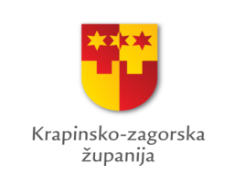 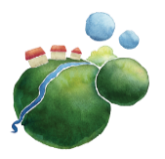 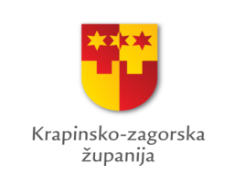 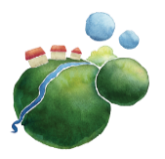 Javni poziv udrugama za prijavu programa/projekta usmjerenih očuvanju digniteta i promicanju istine o Domovinskom ratu, psihološko i socijalno osnaživanje te podizanje kvalitete življenja hrvatskih branitelja na području Krapinsko-zagorske županijeIZJAVA O ZAPOŠLJAVANJUza provedbu programa/projekta                                                                       (upisati naziv programa/projekta)Ja, _________________________, osoba ovlaštena za zastupanje udruge 	                                     (ime i prezime)__________________________,(naziv udruge)izjavljujem da će udruga za potrebe provedbe programa/projekta zaposliti ili nastaviti financiranje zapošljavanja najmanje________________osobe/a, od kojih je ______________ osobe/a mlađe od 30 godina.(navesti broj sukladno Obrascu za prijavu programa)Napomena: Izjava se dostavlja samo ukoliko se zapošljavanjaObrazac A6DATUMMJESTOIME I PREZIME VODITELJA/VODITELJICE PROGRAMA/PROJEKTAIME I PREZIME VODITELJA/VODITELJICE PROGRAMA/PROJEKTAM.P.IME I PREZIME OSOBE OVLAŠTENE ZA ZASTUPANJEIME I PREZIME OSOBE OVLAŠTENE ZA ZASTUPANJEPOTPISPOTPIS